ΝΤΙΝΟΣ ΣΙΔΕΡΙΔΗΣ ΣΥΝΕΝΤΕΥΞΗ Η ΚΑΛΛΙΤΕΧΝΙΚΗ ΚΑΙ ΛΟΓΟΤΕΧΝΙΚΗ ΔΡΑΣΤΗΡΙΟΤΗΤΑΈνα κρύο πρωινό του Φλεβάρη συναντηθήκαμε για δεύτερη φορά με τον Ντίνο Σιδερίδη, αυτή τη φορά στο σπίτι του στην περιοχή του Ναυπλίου. Με υποδέχθηκαν με ζεστασιά με τη σύντροφό του στη ζωή, την Τούλα Μητροπούλου, και τη Σπίθα, το ζωηρό, ολόλευκο καναδέζικο λυκόσκυλο, που ζει μαζί τους. Το σπίτι τους ιδιαίτερα λιτό, αλλά συνάμα ζεστό και καλόγουστο. Τα βιβλία του ζευγαριού βρίσκονται παντού στον χώρο, πάνω στο τραπέζι του σαλονιού, καθώς και σε στοίβες δίπλα από το τζάκι. Το εντυπωσιακότερο στοιχείο του σπιτιού ήταν οι πίνακες που διακοσμούσαν τον χώρο και έχουν φιλοτεχνηθεί από τον ίδιο το συγγραφέα. Μου πρόσφεραν ζεστό τσάι και ξεκινήσαμε την κουβέντα μας…Καθώς έχουμε μιλήσει ήδη για τη ζωή σας και μου έχετε αναφέρει τα χαρακτηριστικά περιστατικά του βίου σας, θα ήθελα σήμερα να επιμείνουμε στο έργο σας. Ας ξεκινήσουμε από τη δράση σας στο Παρίσι. Η δραστηριότητά σας εκεί ήταν έντονη. Μιλήστε μου για τη σημαντική αυτή περίοδο της ζωής σας. Ντ. Σιδερίδης : Θυμάσαι που μιλήσαμε για τα πρώτα μου έργα, «τον Ρωμαίο και την Ιουλιέτα στα σκοτάδια», στο «Έξω από τα Δόντια», την «Άγονη γραμμή» κ.τ.λ. σ’ αυτά τα έργα βλέπει κανείς μια αμφισβήτηση που προτείνω. Του τι κάνουμε δηλαδή, γιατί κάνουμε αυτό που κάνουμε, αν δεν είμαστε μαϊμούδες, τι είμαστε; Αυτό το υπαρξιακό πρόβλημα είναι που με κάνει να αρχίζω να ψάχνομαι. Αυτό  εκφράστηκε και καθαρότερα στη Γαλλία. Βέβαια, ενώ όταν ήμουν στην Ελλάδα αυτό το στοιχείο σχολιαζόταν άλλοτε ως πολιτική θέση, άλλοτε ως «βίτσιο» ανθρώπινο, στη Γαλλία, όμως, που ήταν τα πράγματα ήρεμα πήρε καθαρά την αίσθηση της αναζήτησης. Και, μπλέκω με την Francoise Dolto και την ανάλυση κλπ…Αυτό το στοιχείο (της ψυχανάλυσης) σας οδήγησε σε άλλους δρόμους…Ντ. Σιδερίδης : σε εντελώς άλλους δρόμους… Εγώ ξεκίνησα στη Γαλλία στο Institut Theatral της Σορβόννης, αλλά ξέρεις πώς γίνονται τα πράγματα… μπαίνεις στο δρόμο εκεί και βλέπεις ένα παράθυρο από εδώ, έναν παράδρομο εκεί… το οποίο με ενδιέφερε πάρα πολύ, το κομμάτι που λέγεται ανάλυση. Γεγονός που γίνεται έντονα φανερό και στο έργο σας. Στο Παρίσι παρουσιάσατε «Θέατρο δρόμου», ασχοληθήκατε με το αυτοσχεδιαστικό θέατρο και δουλέψατε ως «animateur». Από πού αντλήσατε ερεθίσματα για αυτό το πρωτοποριακό είδος θεάτρου; Ντ. Σιδερίδης : Δεν ήταν τότε, δηλαδή έτσι δουλεύαμε. Η διαμαρτυρία μας έβγαινε έτσι.  Ασχολήθηκα πολύ μ’ αυτό, για την ακρίβεια «ψόφαγα» γι΄ αυτό. Έχω βγάλει στο σταθμό του μετρό της Βανσέν φοιτητές από το Παν/μιο της Βανσέν να είναι οι μισοί «σκύλο» και οι άλλοι μισοί «αφεντικά». Όλα αυτά, αλλά και το «θέατρο δρόμου» ήταν τότε πολύ επίκαιρα, ήταν σα να λέμε σήμερα ότι βλέπουμε τηλεόραση, τόσο πολύ είχε μπει στη ζωή, άλλωστε στη Γαλλία ήμασταν… ο κόσμος φώναζε. Εντωμεταξύ εγώ είχα πάρει και υποτροφία τότε από το παν/μιο, και τα πράγματα είναι λίγο καλύτερα. Βέβαια την υποτροφία μου τη στέλνω όλη στο Μάριο (ο γιος του που ζει με τη μητέρα του στην Αθήνα) και κάνω ένα εκατομμύριο δουλειές. Βέβαια τα κατάφερνα… μέχρι και έβαζα τα βράδια και κάρβουνα στις πολυκατοικίες. Η υποτροφία με βοηθά να παίρνω και κάρτες παραμονής. 	Τότε ήταν επίσης που συνεργάστηκα με κάποιους γνωστούς εκεί, που με συμπαθούσαν πολύ και κάνουμε σε σχολεία «animation»…Animation, δηλαδή θεατρικό παιχνίδι ; Ντ. Σιδερίδης : Ναι, αυτό που λέμε θεατρικό παιχνίδι, αυτό κράτησε δυο-τρία χρόνια και ήταν πάρα πολύ καλό, γιατί ζούσα με αυτά τα πράγματα και δούλευα. Το ίδιο διάστημα δούλευα επίσης στο ραδιόφωνο στη Γαλλία, στην ΕΡΤ. Δεν μπορείς να φανταστείς, είναι η κατάσταση κατά την οποία έχεις πεισμώσει και βαράς όλες τις πόρτες…Το περίεργο εντωμεταξύ είναι ότι στην Ελλάδα είμαι απαγορευμένος, και εκεί εργάζομαι στην ΕΡΤ μέσω της «Ελληνικής Ώρας». Προχωρεί η ζωή σιγά-σιγά..Η δραστηριότητά σας με τις tapisserie, πώς προέκυψε ; Ντ. Σιδερίδης : Οι tapisserie είναι αργότερα, είναι μετά τη δικτατορία, όταν ένα κύμα Ελλήνων ήρθαν προς εμένα και μου ζητούσαν να γυρίσω πίσω. Από την φοβερή πίεση, εγκαταλείπω όλα όσα είχα κάνει μέχρι τότε, και έρχομαι στην Ελλάδα. Τότε πήρα μια θέση στο υπουργείο Πολιτισμού ως υπάλληλος, ήταν μετά τη δικτατορία, το 1975. Μετά έφυγα, δεν  άντεξα, λέω «θα γίνω σαν κι αυτούς» και ξαναγύρισα πίσω. Τότε ήταν που ασχολήθηκα με τις tapisserie. Είχε πολλή δουλειά αυτό, όμως κατάφερνα να τα πουλάω και έβγαζα λεφτά, είχαν γίνει ανάρπαστα. Εντωμεταξύ ασχολιόμουν και με τα ταξίδια…Ναι, μου το είχατε αναφέρει, ότι εργαστήκατε και ως ξεναγός…Ντ. Σιδερίδης : Τότε ήταν που πήρε φωτιά το σπίτι μου στο Παρίσι και έπαθα μεγάλη ζημιά, είχα μαζέψει πολλά έργα τέχνης που έφερνα από τα ταξίδια, καταστράφηκαν όλα και επέστρεψα στην Ελλάδα.  Τότε είχα γνωρίσει στο Παρίσι τη Μάρθα την Κονομάρα, που μου πρότεινε να έρθω στην Ελλάδα. Είχε ένα φροντιστήριο Ξένων Γλωσσών στο Άργος, στο οποίο τον πρώτο καιρό εργάστηκα ως συνεργάτης της. Η Μάρθα εντωμεταξύ αρρώστησε από καρκίνο... Εγώ είχα αναλάβει το SORBONNE II και έτσι μπήκα σε αυτό το κομμάτι των Γαλλικών. Να μιλήσω για ανάλυση ; Δεν ήταν ακόμη εύκολο αυτό στην Ελλάδα. Όμως με τους ίδιους ανθρώπους (μαθητές)  πέρασα σταδιακά στο κομμάτι αυτό και έτσι ασχολήθηκα με την ψυχανάλυση.Είχατε ασχοληθεί συστηματικά με την ψυχανάλυση στη Γαλλία; Ντ. Σιδερίδης : Βέβαια, όπως έχουμε πει… και πάνω σ’ αυτό δουλεύω μέχρι σήμεραΑπό το 1981 μέχρι σήμερα, διατηρείτε στενή επαφή με το Άργος και το Ναύπλιο. Ποια η σχέση σας με τον τόπο; Ντ. Σιδερίδης : Ήταν τότε που γνωριστήκαμε με τη Μάρθα (Κονομάρα). Λέμε, δεν κάνουμε κάτι στο Άργος; Και έτσι ιδρύθηκε το Δημοτικό Θέατρο Άργους. Βέβαια, άκουσα κάποια στιγμή ότι το Δ.Θ.Α. ιδρύθηκε από τριάντα Αργείους!!! Εντωμεταξύ η Μάρθα πεθαίνει… εγώ παραμένω στο Άργος και ασχολούμαι με το Δημοτικό  Θέατρο. Όταν κατάφερα να εξασφαλίσω επιχορήγηση από τη Μελίνα- λίγο πιο μετά αφότου επέστρεψα από τη Γαλλία βγήκε το ΠΑΣΟΚ- οι Αργείτες με έδιωξαν… Δημοτικό Θέατρο Άργους: έχει αναγνωρισθεί από πολλούς η προσφορά σας σ’ αυτό. Τα χρόνια κατά τα οποία υπηρετήσατε ως καλλιτεχνικός διευθυντής και σκηνοθέτης, αξιολογούνται ως χρόνια ακμής του Δ.Θ.Α. Πώς καταγράφτηκε η εμπειρία αυτή στη δική σας συνείδηση; Ντ. Σιδερίδης : Ήταν τέσσερα χρόνια σκληρής δουλειάς, πολύ σκληρής δουλειάς (1981-85). Και τη δεύτερη φορά έγινε το ίδιο. Αλλά, βρε παιδί μου, ποια είναι η εντύπωσή σου, που αυτοί οι άνθρωποι δε μου είπαν ούτε μία φορά ένα «ευχαριστώ», εκτός από δυο ανθρώπους, τον Μαλτέζο και τον Παπαγγελόπουλο. Αλλά ο Παπαγγελόπουλος, να σκεφτείς, δεν είναι Αργείος. Κατάλαβα…Ντ. Σιδερίδης : Ένα πράγμα τρομερό δηλαδή. Μια αχαριστία ασύγγνωστη. Αρρώστησα και δεν πήρε ένας τηλέφωνο, να δει τι κάνει ο Ντίνος. Αυτή τη στιγμή το Δ.Θ.Α. διανύει – όπως ξέρουμε- περίοδο παρακμής. Ντ. Σιδερίδης : Πέθανε, έχει πεθάνει. Τότε που είχατε αναλάβει, εκτός από την αναγνωρισμένη ποιότητα της δουλειάς σας, υπήρχε και μεγάλη προσέλευση και ενδιαφέρον από τον κόσμο. Ο κόσμος ανταποκρίθηκε. Πού είναι αυτός ο κόσμος τώρα; Ντ. Σιδερίδης : Ο κόσμος δε φταίει σε τίποτα ποτέ. Ο κόσμος θέλει να του «βάλεις κερασάκι στα χείλη για να γλείψει». Εννοώ ότι χρειάζεται να του δώσεις κάτι για να ενδιαφερθεί. Και τις δύο φορές έγινε το ίδιο πράγμα. Και την πρώτη φορά είχαμε μια φοβερή ακμή και έκαναν ό,τι μπορούσαν για να το χαλάσουν… μπορώ να πω ονόματα δηλαδή.. και τη δεύτερη φορά το ίδιο. Λες και τους έβαλες επίτηδες για να το χαλάσουν. Για ποιο λόγο, όμως; Ντ. Σιδερίδης : Δεν ξέρω, είναι οι άνθρωποι έτσι. Τελικά, δεν καταλάβανε τίποτα. Ένα πράγμα φοβερό δηλαδή. Οι ανταγωνισμοί ίσως…Ντ. Σιδερίδης : Σημείωσε, επίσης, σε παρακαλώ, ότι όλα αυτά τα χρόνια δεν πήρε ένας ένα τηλέφωνο, ούτε ένας. Μια ακόμη σημαντική σας δραστηριότητα στην Αργολίδα είναι η ίδρυση του Θεατρικού Σχολειού. Τι έχετε να πείτε γι΄ αυτό το εγχείρημα; Λειτούργησε ; Ντ. Σιδερίδης : Αυτό ήταν πάρα πολύ ωραίο και απεδείχθη για μια ακόμη φορά το πόσο χρειάζεται το σχολείο. Διότι εγώ ξεκίνησα τη δεύτερη φορά, όχι από την παράσταση, αλλά από το σχολείο, όπως είναι και το λογικό. Είδα στο σχολείο τι μπορεί να γίνει, τους άνοιξα τα μάτια ένα εξάμηνο, για να μπορούν τα παιδιά να καταλάβουν τι λέω και από κει πήρα και τους έκανα ηθοποιούς. Κι έχω να σου πω και το εξής: ο δάσκαλος πρέπει ή να το πιστεύει το πράγμα και να το μπορεί ή να κάθεται σπίτι του. Στον «Αγαμέμνονα» πια, που ήταν η τρίτη παράσταση, έβαζα το φύλακα να σωριάζεται. Μου λέει το παιδί «δεν μπορώ να το κάνω». Του λέω «αγόρι μου, δοκίμασε, κάνε τούτο, κάνε εκείνο», μου λέει «δεν μπορώ». Οπότε του λέω «κάτσε στην άκρη να στο δείξω». Δες τι ωραία, η σωματική γλώσσα πια. Τα πράγματα είναι πολύ απλά ή πολύ δύσκολα, διαλέγεις και παίρνεις. 	Κακώς χάλασε αυτό το πράγμα…Διάβασα ότι ο «Αγαμέμνονας» ανέβηκε με «ανοιχτή σκηνοθεσία». Τι σημαίνει αυτό; Ντ. Σιδερίδης : Σημαίνει ότι άκουγα ό,τι μου έλεγε ο ηθοποιός, πώς αισθανόταν. Στο θέατρο ή είσαι μια οικογένεια ή δεν κάνεις τίποτα. Οπότε, αξιοποιήσατε και αυτοσχεδιασμούς σ’ αυτήν την παράσταση; Ντ. Σιδερίδης : Συνέχεια, συνέχεια.. Έρχομαι σε ένα άλλο θέμα τώρα. Όπως αποδεικνύεται, έχετε ασχοληθεί με τα πάντα. Εντύπωση προκαλεί ο πολυσχιδής σας χαρακτήρας. Ασχοληθήκατε με το θέατρο, τη λογοτεχνική συγγραφή, τη θεατρική συγγραφή, τη σκηνοθεσία, τη δημοσιογραφία. Το στοιχείο αυτό του χαρακτήρα σας το ερμηνεύετε ως στοιχείο δημιουργικότητας ή ως προσπάθεια να «βρείτε» - να «συναντήσετε» τον εαυτό σας μέσα από αυτή την αναζήτηση; Ντ. Σιδερίδης : Είναι το ότι δε σταματάω μπροστά στις δυσκολίες και κάτι ακόμη πολύ σπουδαίο που πολλοί μαθητές μου από τους τωρινούς το έχουν εντοπίσει. «Τι μαθαίνω – λέει- από το Σιδερίδη; », «Μαθαίνω να μπορώ να ξεκινήσω από την αρχή, όταν χρειάζεται.». Δηλαδή, αυτά τα «εγώ είμαι σκηνοθέτης και εγώ είμαι… δεν υπάρχουν. Όταν πρέπει να γίνει η δουλειά, ξαναρχίζεις από το μηδέν και φυσικά, η πείρα σου σε ακολουθεί. Ταυτόχρονα, όμως, έχετε και την ανάγκη να εκφράζεστε με διαφορετικούς τρόπους. Ντ. Σιδερίδης : Μα εκφράζομαι συνέχεια… ζωγραφική… ποίηση και επίσης, βοήθεια προς τους ανθρώπους. Όταν μου ζητάει κάποιος τη βοήθειά του, του τη δίνω… Είναι, ίσως, θέμα οικογενειακό. Όπως ο παππούς μου ο Κωνσταντίνος στη Μικρά Ασία γύρναγε από χωριό σε χωριό και τους ρωτούσε τι έχουν ανάγκη να τους φτιάξει. Αλλού έφτιαχνε ένα γεφύρι, αλλού κάτι άλλο. Είμαι μαθητής του εκατό τοις εκατό. Έτσι πηγαίνεις σε κάποιο χώρο και θέλεις να κάνεις μια παράσταση. Κοιτάς γύρω σου και βλέπεις ένα σκαμνάκι, ένα λουρί σκύλου, μια φωτιά. Δεν είναι το σαλόνι που ήταν πριν. Κάνεις παράσταση με αυτά, θα δουλέψεις με αυτά, όχι εγώ και αυτά, αλλά αυτά κι εγώ ένα πράγμα. Έτσι, γίνεται η δουλειά. Και παίζει ρόλο επίσης, το ότι έχω κάνει αφάνταστα πολλά επαγγέλματα στη ζωή μου..κάποτε ξεκίνησα να τα καταγράψω και σταμάτησα στις τρεις σελίδες. Δεν σταματάς πουθενά. Για μένα αυτό είναι πολύ μεγάλο μάθημα…Ένα μάθημα ζωής… Η συντροφικότητα έπαιξε ρόλο στη ζωή σας ; Ντ. Σιδερίδης : Όχι, η μοναχικότητα έπαιξε. Μοναχικότητα, μοναχικότητα, μοναχικότητα. Ωραίο να λέμε «γλειφιτζούρια» για συντρόφους, ωραία να λέμε, αλλά το θέμα είναι, τι κάνεις με τον εαυτό σου; Εγώ τα βρήκα με τους ανθρώπους, ήμουν καλός με τους ανθρώπους και οι άνθρωποι με μένα. Αλλά η κινητήρια δύναμη ήταν το μέσα μου. Έτσι μπορώ να δουλέψω και με τον άλλον. Γι’ αυτό και δεν κόλλησα τόσο πολύ με τα αριστερά… αν και έχω διαβάσει τόσο πολύ μαρξισμό. Όπως αυτό που λέει ο Μαρξ, «παιδιά, ωραία τα είπαμε ως εδώ, αλλά, μην ξεχνάμε, πριν απ’ όλα είναι ο άνθρωπος». Παρόλα αυτά στο έργο σας, όπως στο «Ο Καραγκιόζης στην Ε.Ο.Κ.» διακρίνουμε έντονο πολιτικό προβληματισμό. Έργο που θα μπορούσε να χαρακτηριστεί και προφητικό. Αν το διαβάσει κανείς σήμερα, παρόλο που έχει γραφτεί το 1981, νομίζει ότι αναφέρεται στη σημερινή πολιτική κατάσταση. Συμφωνείτε με αυτόν το χαρακτηρισμό; Ντ. Σιδερίδης : Υπάρχει πολιτικός προβληματισμός,  άνθρωποι είμαστε. Υπάρχει το πολιτικό ον, πάντα υπήρχε… αλλά όχι το κατ’ επάγγελμα πολιτικό ον. Δηλαδή να κρύβομαι πίσω από το να είμαι πεινασμένος για να είμαι διαμαρτυρόμενος.Καταλαβαίνω, ίσως είναι πιο έντιμο αυτό. Το έργο δείχνει ότι έχετε πολύ στενή σχέση με τον Καραγκιόζη, ότι έχετε εντρυφήσει στον Καραγκιόζη. Φαίνεται ότι έχετε δει πολύ Καραγκιόζη. Ισχύει αυτό; Ντ. Σιδερίδης : Ναι, μα τον αγαπούσα πολύ τον Καραγκιόζη, έχω δει πάρα, πάρα πολύ Καραγκιόζη στη ζωή μου. Όλη την Κατοχή στην Κοκκινιά παίζανε Καραγκιόζη. Και βέβαια οι παραστάσεις γίνονταν στις 12 το μεσημέρι, γιατί στις τρεις σταματούσε η κυκλοφορία. Ο Καραγκιοζοπαίκτης τα έφερνε έτσι, ώστε να τελειώσει το έργο και έλεγε... «αγαπητό μου κοινό, και τώρα τρέξτε!».Τότε, άκουγες πιστολιές στο δρόμο. Θα ήθελα, αν δεν σας έχω κουράσει, να σας ρωτήσω δυο λόγια και για το πρόσφατο ποιητικό σας έργο. Στο «Δελτίο Καιρού» έχουμε να κάνουμε με υπαρξιακή ποίηση; Ντ. Σιδερίδης : Η ποίηση προϋπήρχε… πάντα έγραφα ποίηση. Τώρα όμως για να είμαστε ειλικρινείς, πρέπει να σου πω και από πού πηγάζει αυτή η ανάγκη. Είναι από την εκκλησία. Δηλαδή, τι εννοείτε; Ντ. Σιδερίδης : Εγώ έχω πολλές φορές «μπλέξει» με την εκκλησία στη ζωή μου. Ήξερα, πιτσιρίκι, όλες τις λειτουργίες απέξω. Αυτό λειτουργεί, «χωνεύεται», μεταβάλλεται, παράγει..Καταλαβαίνατε, ως παιδί,  τον λόγο τον εκκλησιαστικό; Ντ. Σιδερίδης : Ε, όσο τον καταλάβαινα… και βέβαια έχουμε και την ωραία σκηνή στην Τήνο, όπως σου έχω περιγράψει και στην πρώτη μας συνάντηση…Πάντα, λοιπόν, νιώθατε την ανάγκη να εκφραστείτε μέσα από τον ποιητικό λόγο; Ντ. Σιδερίδης : Από εκεί ξεκινάνε όλα. Το ερέθισμα είναι η εκκλησία, αυτό παράγει, αλλά βέβαια έκανα και Καραγκιόζη, όλο το λαϊκό αυτό πράγμα… αλλά η εκκλησία ήταν το Α και το Ω. Το αρχικό σας ερέθισμα…Ντ. Σιδερίδης : Κοίταξε, ήμασταν ένα σπίτι πολύ φτωχικό αλλά υπήρχαν βιβλία. Ίσως και η επαφή των γονιών μου με τα βιβλία, ο πατέρας μου που μου μάθαινε τη γαλλική αλφαβήτα, αλλά και κάποια «σεξουαλικά» βιβλία που υπήρχαν στο σπίτι, υπήρχε Shaadi, εγώ τα διάβαζα όλα αυτά … και βέβαια η αγάπη του πατέρα μου για τη Γαλλία… Όλοι οι μικρασιάτες αγαπούσαν πολύ τους Γάλλους, μάθαιναν γαλλικά, όλα αυτά. Επομένως, η βάση είναι η προσευχή και η ποίηση. Αυτά παραπέμπουν σε μια εσωτερικότητα και σε μια αναζήτηση, αλλά και σε έναν υπαρξιακό προβληματισμό. Ντ. Σιδερίδης : Φυσικά, φυσικά. Γενικά, σε όλα μου τα κείμενα διέπομαι από αυτό, και στα χρονογραφήματα στην εφημερίδα - έχω γράψει πάνω από χίλια χρονογραφήματα- παντού. Αυτό ήταν και ένα προσόν στο θέατρο, εύρισκα δηλαδή τον τρόπο να επικοινωνώ με τους ανθρώπους, το έλυνα το πράγμα. Επίσης, διακρίνει κανείς στο έργο σας και μια φροϋδική προσέγγιση. Ντ. Σιδερίδης : Εκατό τοις εκατό, αφού το έχω σπουδάσει το πράγμα. Τι να κάνουμε τώρα; Εγώ έμπλεξα με την ανάλυση από τη Francoise Dolto. Άλλωστε, το θέατρο έχει πολύ μεγάλη σχέση με το ψυχαναλυτικό κομμάτι. Όλη η διδασκαλία του Κουν είναι ψυχαναλυτική. Φαίνεται ότι τελικά όλοι αυτοί οι δρόμοι που ακολουθήσατε, της ηθοποιίας, της συγγραφής, της λογοτεχνίας, της σκηνοθεσίας, ενώ αρχικά φανερώνουν μια διάχυση, στην ουσία συγκλίνουν μέσα από το δρόμο της ψυχαναλυτικής οπτικής, ενώνονται στην εσωτερική αναζήτηση στο ψάξιμο… Συμφωνείτε;  Ντ. Σιδερίδης: Εσύ το λες ψάξιμο, εγώ το λέω λειτουργία. Δεν μπορεί να γίνει αλλιώς. Έμαθα - από τον Κουν φυσικά- πάντα να δίνω πάρα πολύ μεγάλη σημασία στην αναπνοή του ανθρώπου, στις λειτουργίες του ανθρώπου και το ένα φέρνει το άλλο. Το έργο σας «Σκιά με σκιά» θα μπορούσε να χαρακτηριστεί ως  αυτοβιογραφικό με έντονα στοιχεία αυτοκριτικής; Ντ. Σιδερίδης : Βέβαια, η αυτοκριτική είναι βασικός παράγοντας ανάπτυξης. Είναι ένα εργαστήρι, όσο ζεις στο εργαστήρι σου, είσαι αυτό που πρέπει. Τώρα δουλεύω το «Σκιά στο φως».Στα «Δώδεκα Ερωτικά» παρατηρεί κανείς εκτός από το ερωτικό στοιχείο και μια συναισθηματική ωριμότητα. Έτσι το αντιληφθήκατε ως δημιουργός; Πώς γίνεται οι λέξεις στα ποιήματα αυτά να αποκτούν ύπαρξη, να έχουν υπόσταση; Ντ. Σιδερίδης : Μα έτσι πρέπει, πώς αλλιώς ; Τι θα συμβουλεύατε τους νέους ανθρώπους που θέλουν να ασχοληθούν με το θέατρο; Ντ. Σιδερίδης : Να τα έχουν καλά με τον εαυτό τους και να μην του χαρίζονται.Δηλαδή, δίνετε μεγάλη έμφαση σ’ αυτό, στην αυτογνωσία και στην αυστηρότητα απέναντι στον ίδιο μας τον εαυτό. Ντ. Σιδερίδης : Βέβαια, θα σου πω κάτι που μου λένε όταν μιλώ για τον Κουν. Μου λένε ο Κουν και ο Κουν… ξέρετε γιατί ο Κουν; Ο Κουν, που του έτρεχαν τα σάλια όταν έπαιζες, υπήρχαν άνθρωποι που έπαιζαν άψογα ένα κομμάτι, και έλεγε, «δε με ενδιαφέρεις» . Γιατί; Ντ. Σιδερίδης : Γιατί έβλεπε έναν άνθρωπο που «είχε κλειστεί», αντί «να ανοιχτεί» και το ονόμαζε αυτό Τέχνη. Μη ξεχνάμε τη μαγική φράση του Κουν σε μία πρόβα : «δεν ακούω τα μαλλιά της στη φωνή σου»… Δεν είναι μπούρδα, είναι πολύ σωστό.  Κλείνοντας, θα θέλατε να μας πείτε δυο λόγια για το Ναύπλιο, για τον τόπο; Ντ. Σιδερίδης : Θεωρώ ότι οι Αργολιδείς γενικώς δεν έχουν καταλάβει πού ζούνε. Καθαρές κουβέντες. Ειδικά οι Αργείοι, … χειρότεροι από τους Ναυπλιώτες. Κάτι πρέπει να κάνουν, μια ομαδική ψυχανάλυση ίσως. Μου δίνουν την εντύπωση ότι συνεχώς φτύνουν προς τα πάνω. Αλλά, δικαίωμά τους βέβαια. Ίσως να φταίει η δεξιά τους παράδοση, η ψευτοδεξιά, ο συντηρητισμός. Πάντως κρίμα. Το ότι σε κάθε σημείο αυτού του τόπου, αν σκάψουμε, θα βρούμε κάτι, αυτό πρέπει να σε εμπνέει. Αυτή είναι η εικόνα μου, απαισιόδοξη εικόνα. Ο εγκλωβισμός και ο αυτοεγκλωβισμός δηλαδή εννοείτε, σε ιδεολογίες ή σε ψευτοϊδεολογίες.Ντ. Σιδερίδης : Ναι ή ο εγκλωβισμός σε σχέσεις. Το βασικό σημείο που δε λειτουργεί είναι οι ανθρώπινες σχέσεις. Θεωρείτε ότι είναι επιφανειακές οι σχέσεις των ανθρώπων σήμερα; Ντ. Σιδερίδης : Θεωρώ ότι δεν υπάρχουν. Δεν είναι ανάγκη να σου λέω από το πρωί ως το βράδυ ότι σ’ αγαπώ, αλλά κάθε φορά που πιάνω το χαρτομάντηλο, πρέπει αυτό να φαίνεται. Αν αυτό δε συμβαίνει, κάτι δεν πάει καλά…Σας ευχαριστώ πολύ!									Σοφία ΣτενούΦΩΤΟΓΡΑΦΙΕΣ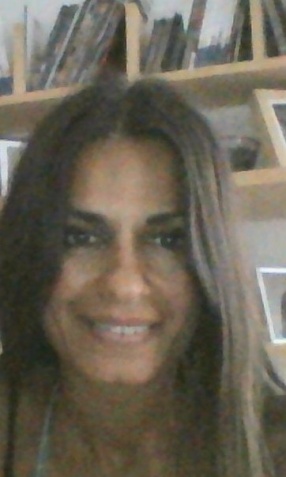 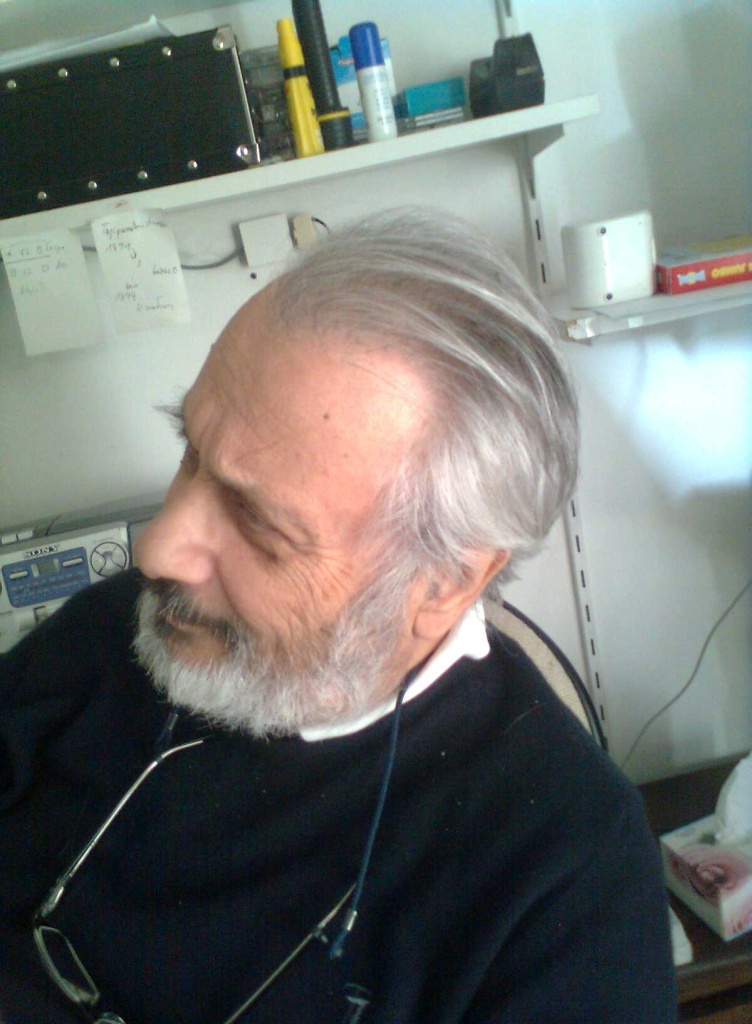 